Click outside table to add rows as needed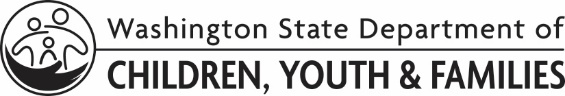 LICENSING DIVISION (LD)Compliance AgreementLICENSING DIVISION (LD)Compliance AgreementLICENSING DIVISION (LD)Compliance AgreementLICENSING DIVISION (LD)Compliance AgreementLICENSING DIVISION (LD)Compliance AgreementLICENSING DIVISION (LD)Compliance AgreementPROVIDER INFORMATIONPROVIDER INFORMATIONPROVIDER INFORMATIONPROVIDER INFORMATIONPROVIDER INFORMATIONPROVIDER INFORMATIONPROVIDER INFORMATIONPROVIDER INFORMATIONPROVIDER NAMEPROVIDER NAMEPROVIDER NAMEPROVIDER NAMEPROVIDER NAMEPROVIDER NUMBERPROVIDER NUMBERPROVIDER NUMBERADMINISTRATOR/DIRECTOR NAMEADMINISTRATOR/DIRECTOR NAMEADMINISTRATOR/DIRECTOR NAMEADMINISTRATOR/DIRECTOR NAMEADMINISTRATOR/DIRECTOR NAMEADMINISTRATOR/DIRECTOR NAMEADMINISTRATOR/DIRECTOR NAMEADMINISTRATOR/DIRECTOR NAMEADDRESSADDRESSADDRESSCITYCITYSTATE , WAZIP CODEZIP CODEWORKER INFORMATIONWORKER INFORMATIONWORKER INFORMATIONWORKER INFORMATIONWORKER INFORMATIONWORKER INFORMATIONWORKER INFORMATIONWORKER INFORMATIONLD STAFF/CPA LICENSOR NAMELD STAFF/CPA LICENSOR NAMELD STAFF/CPA LICENSOR NAMELD STAFF/CPA LICENSOR NAMELD STAFF/CPA LICENSOR NAMEPHONE NUMBERPHONE NUMBERPHONE NUMBERADDRESSADDRESSADDRESSCITYCITYSTATE , WAZIP CODEZIP CODECOMPLIANCE AGREEMENT RELATED TOCOMPLIANCE AGREEMENT RELATED TOCOMPLIANCE AGREEMENT RELATED TOCOMPLIANCE AGREEMENT RELATED TOCOMPLIANCE AGREEMENT RELATED TOCOMPLIANCE AGREEMENT RELATED TOCOMPLIANCE AGREEMENT RELATED TOCOMPLIANCE AGREEMENT RELATED TOINTAKE NUMBERINTAKE NUMBERINTAKE NUMBERINTAKE NUMBERPROVIDER ACTION NUMBERPROVIDER ACTION NUMBERPROVIDER ACTION NUMBERPROVIDER ACTION NUMBERWASHINGTON ADMINISTRATIVE CODE (WAC)NONCOMPLIANCE DESCRIPTION/SUMMARYNONCOMPLIANCE DESCRIPTION/SUMMARYNONCOMPLIANCE DESCRIPTION/SUMMARYPLAN OF CORRECTIONPLAN OF CORRECTIONPLAN OF CORRECTIONDUE DATE110-148-     110-148-     110-148-     LD/CPA STAFF SIGNATURE – I approve this plan of correction.LD/CPA STAFF SIGNATURE – I approve this plan of correction.LD/CPA STAFF NAMELD/CPA STAFF NAMELD/CPA STAFF SIGNATUREDATEPROVIDER SIGNATURES - I agree to provide verification that I have corrected the issue(s) of noncompliance cited above as outlined in the plan of correction by the dates indicated.PROVIDER SIGNATURES - I agree to provide verification that I have corrected the issue(s) of noncompliance cited above as outlined in the plan of correction by the dates indicated.APPLICANT A / ADMINISTRATOR/DIRECTOR NAMEAPPLICANT A / ADMINISTRATOR/DIRECTOR NAMEAPPLICANT A / ADMINISTRATOR/DIRECTOR SIGNATUREDATEAPPLICANT B NAMEAPPLICANT B NAMEAPPLICANT B SIGNATUREDATELD/CPA STAFF SIGNATURE – I received verification that the issue(s) of noncompliance cited above have been corrected.LD/CPA STAFF SIGNATURE – I received verification that the issue(s) of noncompliance cited above have been corrected.LD/CPA STAFF NAMELD/CPA STAFF NAMELD/CPA STAFF SIGNATUREDATE